HLAVNÍ BUDOVA – SPOJOVACÍ CHODBA 1.PATROHLAVNÍ BUDOVA - 1.PATROHLAVNÍ BUDOVA 2. PATRO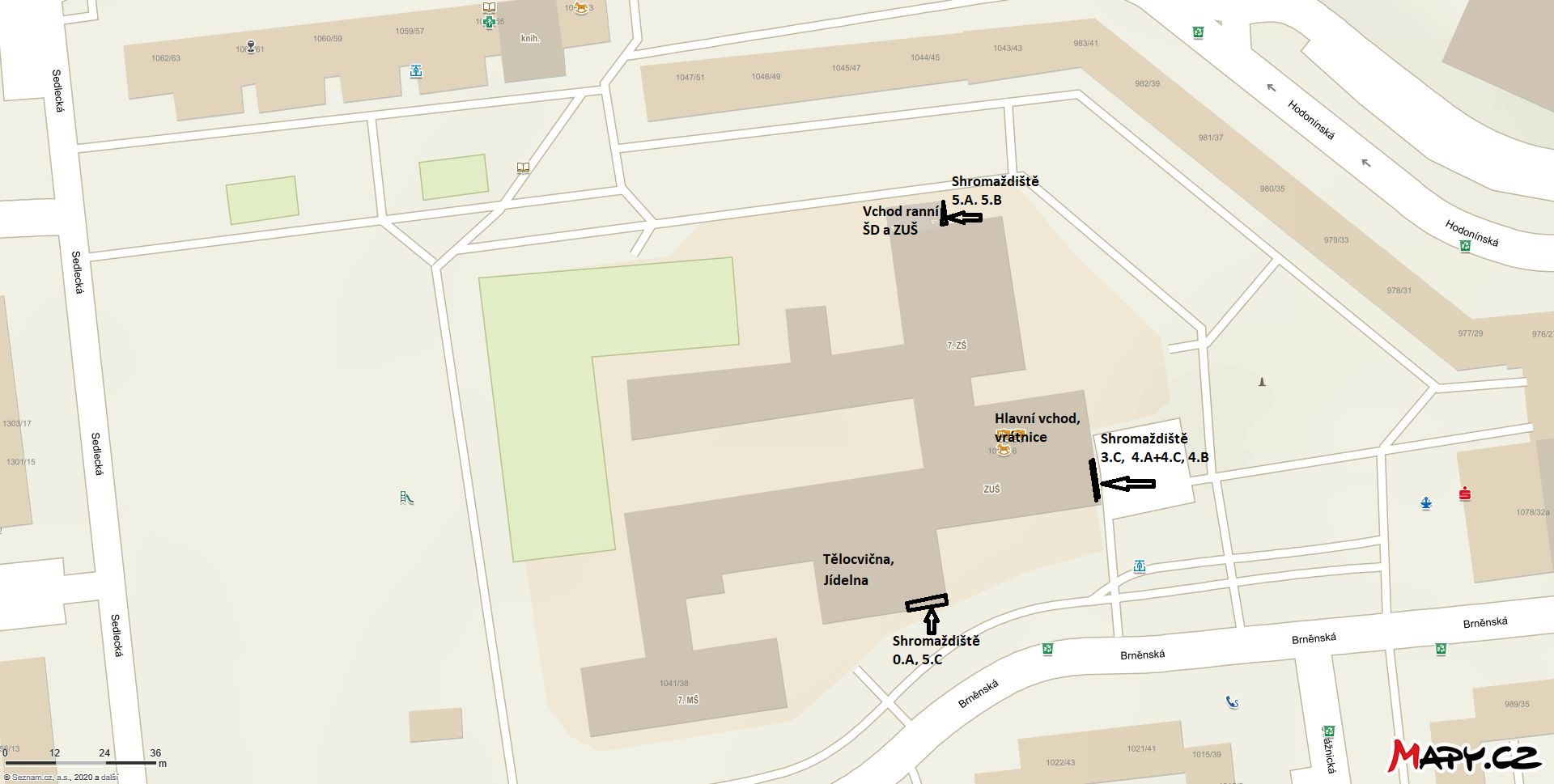 TřídaPedagogVstup do školy s vyučujícímVýuka doObědOdchod bez obědaOdchod po oběděOdchod ze ŠD0.AMgr. Pešková7.4511.4011.40 – 12.00--12.00zvolený časTřídaPedagogVstup do školy s vyučujícímVýuka doObědOdchodOdchod ze ŠD5.CMgr. Tučková8.4012.3011.00 – 11.2012.35--TřídaPedagogVstup do školy s vyučujícímVýuka doObědOdchodOdchod ze ŠD5.AMgr. Truxová8.4012.3011.10 – 11.2512.35--TřídaPedagogVstup do školy s vyučujícímVýuka doObědOdchod po oběděOdchod ze ŠD5.BMgr. Blažek8.3012.2011.05 – 11.2012.25--TřídaPedagogVstup do školy s vyučujícímVýuka doObědOdchod bez obědaOdchod po oběděOdchod ze ŠD3.CMgr. Soukup7.4011.3512.05 – 12.2511.4012.25zvolený časTřídaPedagogVstup do školy s vyučujícímVýuka doObědOdchod bez obědaOdchod po oběděOdchod ze ŠD4.A + 4.CMgr. Poláková7.5011.4012.25 – 12.4511.4512.45zvolený časTřídaPedagogVstup do školy s vyučujícímVýuka doObědOdchod bez obědaOdchod po oběděOdchod ze ŠD4.BMgr. Marušová8.0011.4512.30 – 12.5011.5012.50--